Vielen Dank, dass du dir unsere Lebenslauf-Vorlage heruntergeladen hast! Bei den einzelnen Stationen im Lebenslauf handelt es sich um Mustertexte, weshalb du die Vorlage mit deinen eigenen Informationen füllen und den Lebenslauf für deine Bewerbung individualisieren solltest.Lösche dazu diese Seite aus diesem Dokument und ergänze den Lebenslauf mit deinen persönlichen Daten. Die Seite kannst du ganz einfach löschen, indem du alle Inhalte auf dieser Seite markierst und die Entfernen-Taste („Entf“) drückst.Wenn du dich beim Erstellen deines Lebenslaufs nicht 100% sicher fühlst, empfehlen wir dir den kostenlosen Bewerbungsgenerator von bewerbung2go. Dieser bietet dir neben verschiedenen Designvorlagen inhaltliche Vorschläge passend zur ausgewählten Jobbeschreibung. Damit kannst du Schritt für Schritt deinen individuellen Lebenslauf erstellen: 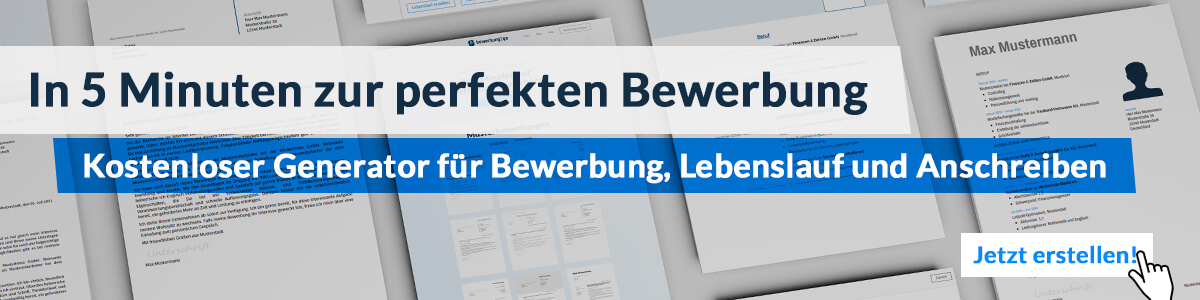 Hier entlang zum kostenlosen Bewerbungsgenerator von bewerbung2go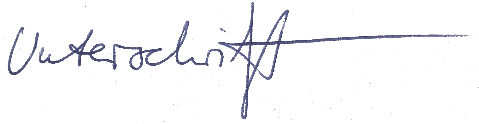 Musterstadt, 16.09.2022Klara FallPersönliche DatenPersönliche DatenNameKlara Fall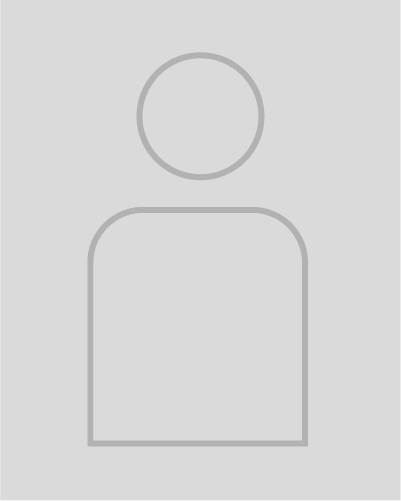 AdresseMusterstraße 1212345 MusterstadtTelefon0023 456789Mobil0123 456789E-Mailemail@email.deGeburtsdatum / -ort23.05.2002 MusterortSchulische AusbildungSchulische Ausbildung08.2012 - heuteMustergymnasium, MusterstadtVoraussichtlicher Abschluss: AbiturAktuelle Durchschnittsnote: 1,608.2008 - 06.2012Grundschule Muster, MusterortPraktische ErfahrungPraktische Erfahrung09.2018 - 11.2018Musterverwaltung, MusterstadtSchülerpraktikum als VerwaltungsfachangestellteKaufmännische AufgabenMaterialbeschaffung und -verwaltung KenntnisseKenntnisseEDV-KenntnisseMicrosoft Word (gut)PowerPoint (sehr gut)Excel (Grundkenntnisse)SprachkenntnisseEnglisch (fließend)Spanisch (Grundkenntnisse)HobbiesSchwimmen, Fußball spielen